ČESKÁ STROJNICKÁ SPOLEČNOSTNovotného lávka 200/5, 116 68 Praha 1tel.: 221 082 203, mobil: 728 747 242, e-mail: strojspol@csvts.cz, www.strojnicka-spolecnost.cz______________________________________________________________________ Česká asociace pro hydrauliku a pneumatiku (CAHP) odborná sekce ČSS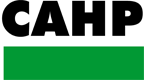 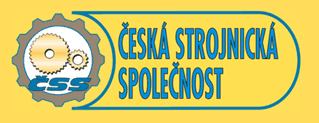 Vás zve na odborný seminářTrendy v oblasti hydraulických servořízeníve středu 6. června 2018 od 9:00 hodindo budovy ČS VTS, Praha 1, Novotného lávka 200/5, budova A - 3. patro, sál 319PROGRAMOd 8:30 hodin		Prezence účastníků09:00 – 09:10		Zahájení semináře Odborný garant semináře: Bc. Jan Neubert - Eaton European Innovation Center, Roztoky, e-mail:  JanNeubert@Eaton.comIng. Jakub Kejduš - TECHNOTRADE spol. s r.o., Olomouc, e-mail: jakub.kejdus@technotrade.cz 09:10 – 09:20		Základní principy – hydrostatické řízení Přednášející: Miloš Hrache-mail:  miloshrach@eaton.com09:20 – 09:40		Základní hydraulické okruhy Přednášející: Miloš Hrache-mail:  miloshrach@eaton.com09:00 – 10:10		Speciální funkce Přednášející: Miloš Hrache-mail:  miloshrach@eaton.com10:10 – 10:20		Produktová řada EATON Přednášející: Miloš Hrache-mail:  miloshrach@eaton.com10:20 – 10:40		 Přestávka 10:40 – 11:10		Elektrohydraulické řízení (eSteering)Přednášející: Daniel Batlae-mail:  daniel.batla@technotrade.cz11:10 – 11:40		eSteering v praxiPřednášející: Daniel Batlae-mail:  daniel.batla@technotrade.cz11:40 – 12:00		Projekt DAVIS Přednášející: Daniel Batlae-mail:  daniel.batla@technotrade.cz12:00 – 12:15		DiskuseDopravní spojení v Praze:   metrem „A“ - výstupní stanice „Staroměstská“, dále jednu zastávku tramvají č. 17, 18 nebo 2 - výstup „Karlovy lázně“ nebo 5 min. pěšky směr Karlův most. Možno také 5 min. chůze od tramvajové zastávky „Národní divadlo“.Organizační garant semináře:Česká strojnická společnost, Novotného lávka 200/5, 116 68 Praha 1 - paní Hana Valentová tel.: 221 082 203; mobil 728 747 242; e-mail: strojspol@csvts.cz Doporučujeme též sledovat webové stránky ČSS:  www.strojnicka-spolecnost.cz a  www.cahp.cz Příjem přihlášek a dokladů o úhradě vložného: nejpozději do 31.5.2018 - na sekretariátu ČSS e-mailem nebo poštou. Pokud nemůžete zaslat přihlášku a potvrzení o platbě do uvedeného termínu, informujte nás telefonicky nebo e-mailem. Po domluvě lze vložné uhradit hotově při prezenci.                                         !    Zaslání přihlášek platí i pro členy ČSS     ! Účastnický poplatek: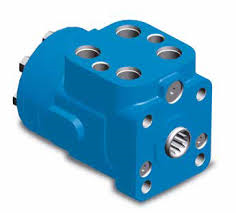 členové ČSS a studenti (při předlož. indexu,jiného studij.dokl.) zdarma ostatní  .......................  300,- Kč     Výše vložného je stanovena dohodou podle zákona č. 526/90 Sb. o cenách.                Vložné za nečleny ČSS uhraďte nejpozději do 31.5.2018na účet České strojnické společnosti, IČ: 00506443	č. účtu  46536011/0100 u KB Praha 1, Spálená 51variabilní symbol ..............	859konstantní symbol............. 	308              Dodavatel - Česká strojnická společnost není plátcem DPH !Potvrzení o platbě obdrží účastníci při registraci !==================================================================Přihláška na seminář  OA č. 859                                                                                		     ČSS – ValentováSeminář „Trendy v oblasti hydraulických servořízení“konaný v Praze, 6.6.2018Titul, funkce, jméno a příjmení účastníka:  Název organizace: IČ / DIČ:Adresa:PSČ:telefon:                                                                  	     e-mail:Jména dalších účastníků (funkce):celkový počet účastníků na seminář: datum:                                                          			     podpis: